The Addiction Treatment Planner by Robert R. Perkinson Arthur E. Jongsma Jr. Timothy J. Bruce The bestselling treatment planning system for mental health professionalsThe Addiction Treatment Planner, Fifth Edition provides all the elements necessary to quickly and easily develop formal treatment plans that satisfy the demands of HMOs, managed care companies, third-party payors, and state and federal agencies.New edition features empirically supported, evidence-based treatment interventionsOrganized around 43 behaviorally based presenting problems, including substance use, eating disorders, schizoid traits, and othersOver 1,000 prewritten treatment goals, objectives, and interventions--plus space to record your own treatment plan optionsEasy-to-use reference format helps locate treatment plan components by behavioral problemIncludes a sample treatment plan that conforms to the requirements of most third-party payors and accrediting agencies including CARF, The Joint Commission (TJC), COA, and the NCQA Copyright: 2014ISBN: 9781118816950Features: Contains images Read Now Add to Reading List 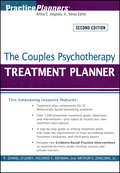 The Couples Psychotherapy Treatment Planner by Arthur E. Jongsma K. Daniel O'Leary Richard E. Heyman THE BESTSELLING TREATMENT PLANNING SYSTEM FOR MENTAL HEALTH PROFESSIONALS The Couples Psychotherapy Treatment Planner, Second Edition provides all the elements necessary to quickly and easily develop formal treatment plans that satisfy the demands of HMOs, managed care companies, third-party payors, and state and federal agencies. New edition features empirically supported, evidence-based treatment interventions New chapters on Internet sexual use, retirement, and parenthood strain Organized around 35 behaviorally based presenting problems including jealousy, midlife crisis, parenting conflicts, and sexual dysfunction Over 1,000 prewritten treatment goals, objectives, and interventions-plus space to record your own treatment plan options Easy-to-use reference format helps locate treatment plan components by behavioral problem Designed to correspond with The Couples Psychotherapy Progress Notes Planner, Second Edition and Couples Therapy Homework Planner, Second Edition Includes a sample treatment plan that conforms to the requirements of most third-party payors and accrediting agencies including CARF, The Joint Commission (TJC), COA, and the NCQA Additional resources in the PracticePlanners series: For more information on our PracticePlanners® products, including our full line of Treatment Planners, visit us on the Web at: www. wiley. com/practiceplanners Copyright: 2011ISBN: 9780470931820Features: Contains images Read Now Add to Reading List 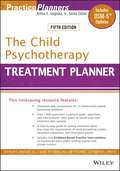 The Child Psychotherapy Treatment Planner by Arthur E. Jongsma L. Mark Peterson William P. Mcinnis Timothy J. Bruce A time-saving resource, fully revised to meet the changing needs of mental health professionals The Child Psychotherapy Treatment Planner, Fifth Edition provides all the elements necessary to quickly and easily develop formal treatment plans that satisfy the demands of HMOs, managed care companies, third-party payors, and state and federal agencies. New edition features empirically supported, evidence-based treatment interventions including anxiety, attachment disorder, gender identity disorder, and more Organized around 35 behaviorally based presenting problems including academic problems, blended family problems, children of divorce, ADHD, and more Over 1,000 prewritten treatment goals, objectives, and interventions-plus space to record your own treatment plan options Easy-to-use reference format helps locate treatment plan components by behavioral problem Includes a sample treatment plan that conforms to the requirements of most third-party payors and accrediting agencies including CARF, The Joint Commission (TJC), COA, and the NCQA. Copyright: 2014ISBN: 9781118067857Features: Read Now Add to Reading List 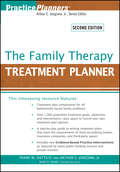 The Family Therapy Treatment Planner by Davis Arthur E. Dattilio Frank M. Jongsma Sean D. The Family Therapy Treatment Planner, Second Edition provides all the elements necessary to quickly and easily develop formal treatment plans that satisfy the demands of HMOs, managed care companies, third-party payors, and state and federal agencies. New edition features empirically supported, evidence-based treatment interventions Organized around 40 main presenting problems including child/parent conflicts, depression, abuse, death and loss issues, blended family problems, and loss of family cohesion Over 1,000 prewritten treatment goals, objectives, and interventions-plus space to record your own treatment plan options Easy-to-use reference format helps locate treatment plan components by behavioral problem Designed to correspond with The Family Therapy Progress Notes Planner, Second Edition and the Brief Family Therapy Homework Planner, Second Edition Includes a sample treatment plan that conforms to the requirements of most third-party payors and accrediting agencies including CARF, The Joint Commission (TJC), COA, and the NCQA Copyright: 2010ISBN: 9780470586044Features: Contains images Read Now Add to Reading List The Parenting Skills Treatment Planner by Knapp Sarah Edison Jongsma Arthur E. The Parenting Skills Treatment Planner provides all the elements necessary to quickly and easily develop formal treatment plans that satisfy the demands of HMOs, managed care companies, third-party payors, and state and federal review agencies. A critical tool for mental health professionals addressing today's complex family structures and the increased pressures on children and adolescents from school, peers, and the general culture Saves you hours of time-consuming paperwork, yet offers the freedom to develop customized treatment plans for parents and other caregivers Organized around 31 main presenting problems with a focus on giving parents the skills they need to effectively help their children navigate contemporary issues such as the trauma associated with divorce, school pressures, and sexual abuse Over 1,000 well-crafted, clear statements describe the behavioral manifestations of each relational problem, long-term goals, short-term objectives, and clinically tested treatment options Easy-to-use reference format helps locate treatment plan components by behavioral problem or DSM-IVTR(TM) diagnosis Includes a sample treatment plan that conforms to the requirements of most third-party payors and accrediting agencies (including HCFA, JCAHO, and NCQA) Copyright: 2005ISBN: 9781118040027Features: Contains images Read Now Add to Reading List 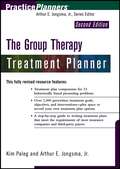 The Group Therapy Treatment Planner by Kim Paleg Jongsma Arthur E. The Group Therapy Treatment Planner, Second Edition provides all the elements necessary to quickly and easily develop formal treatment plans that satisfy the demands of HMOs, managed care companies, third-party payors, and state and federal review agencies. A critical tool for mental health professionals developing formal treatment plans for working with a variety of groups New edition features expanded coverage and outlines entirely new areas including utilizing group therapy to treat panic/agoraphobia, PTSD/trauma, adult ADHD, obsessive-compulsive disorder, and borderline personality disorder Streamlined interventions and fully updated language make this edition easier to use and more clinically applicable Saves you hours of time-consuming paperwork, yet offers the freedom to develop customized treatment plans Organized around 33 main presenting problems with a focus on applying a group therapy approach to a wide variety of disorders Over 1,000 well-crafted, clear statements describe the behavioral manifestations of each relational problem, long-term goals, short-term objectives, and clinically tested treatment options Easy-to-use reference format helps locate treatment plan components by behavioral problem or DSM-IV-TR diagnosis Includes a sample treatment plan that conforms to the requirements of most third-party payors and accrediting agencies (including HCFA, JCAHO, and NCQA) Copyright: 2005ISBN: 9781118045848Features: Contains images Read Now Add to Reading List 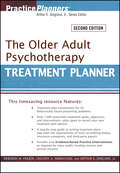 The Older Adult Psychotherapy Treatment Planner by Arthur E. Jongsma Jr. Gregory A. Hinrichsen Deborah W. Frazer The Bestselling treatment planning system for mental health professionalsThe Older Adult Psychotherapy Treatment Planner, Second Edition provides all the elements necessary to quickly and easily develop formal treatment plans that satisfy the demands of HMOs, managed care companies, third-party payors, and state and federal agencies.New edition features empirically supported, evidence-based treatment interventionsOrganized around 30 behaviorally based presenting problems including depression, unresolved grief, life role transition, and substance abuseOver 1,000 prewritten treatment goals, objectives, and interventions--plus space to record your own treatment plan optionsEasy-to-use reference format helps locate treatment plan components by behavioral problemIncludes a sample treatment plan that conforms to the requirements of most third-party payors and accrediting agencies including CARF, The Joint Commission (TJC), COA, and the NCQA Copyright: 2011ISBN: 9781118037270Features: Contains images Read Now Add to Reading List 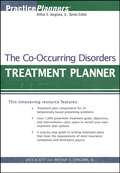 The Co-Occurring Disorders Treatment Planner by Arthur E. Jongsma Jr. Jack Klott The Bestselling treatment planning system for mental health professionalsThe Co-Occurring Disorders Treatment Planner provides all the elements necessary to quickly and easily develop formal treatment plans that satisfy the demands of HMOs, managed care companies, third-party payors, and state and federal review agencies. A critical tool for mental health professionals treating patients coping simultaneously with mental illness and serious substance abuse Saves you hours of time-consuming paperwork, yet offers the freedom to develop customized treatment plans Organized around 25 main presenting problems with a focus on treating adults and adolescents with alcohol, drug, or nicotine addictions, and co-occurring disorders including depression, PTSD, eating disorders, and ADHD Over 1,000 well-crafted, clear statements describe the behavioral manifestations of each relational problem, long-term goals, short-term objectives, and clinically tested treatment options Easy-to-use reference format helps locate treatment plan components by behavioral problem or DSM-IV-TR diagnosis Includes a sample treatment plan that conforms to the requirements of most third-party payors and accrediting agencies (including HCFA, JCAHO, and NCQA) Copyright: 2006ISBN: 9781118046197Features: Contains images Read Now Add to Reading List 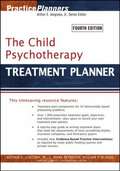 The Child Psychotherapy Treatment Planner (Fourth Edition) by Arthur E. Jongsma L. Mark Peterson William P. Mcinnis Timothy J. Bruce The Child Psychotherapy Treatment Planner, Fourth Edition provides treatment planning guidelines and an array of pre-written treatment plan components for behavioral and psychological problems, including blended family problems, children of divorce, ADHD, attachment disorder, academic problems, and speech and language disorders. Clinicians with adult clients will find this up-to-date revision an invaluable resource. Copyright: 2006ISBN: 9780471785354Features: Read Now Add to Reading List 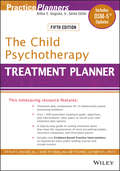 The Child Psychotherapy Treatment Planner (Fifth Edition) by William P. McInnis Arthur E. Jongsma Jr. L. Mark Peterson Timothy J. Bruce The Child Psychotherapy Treatment Planner, Fifth Edition provides all the elements necessary to quickly and easily develop formal treatment plans that satisfy the demands of HMOs, managed care companies, third-party payors, and state and federal agencies. New edition features empirically supported, evidence-based treatment interventions including anxiety, attachment disorder, gender identity disorder, and more. Organized around 35 behaviorally based presenting problems including academic problems, blended family problems, children of divorce, ADHD, and more. Over 1,000 prewritten treatment goals, objectives, and interventions--plus space to record your own treatment plan options. Easy-to-use reference format helps locate treatment plan components by behavioral problem. Includes a sample treatment plan that conforms to the requirements of most third-party payors and accrediting agencies including CARF, The Joint Commission (TJC), COA, and the NCQA. Copyright: 2014ISBN: 9781118415900Features: Contains images Read Now Add to Reading List 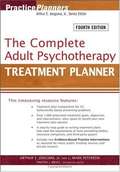 The Complete Adult Psychotherapy Treatment Planner (4th edition) by L. Mark Peterson Timothy J. Bruce Arthur E. Jongsma Jr. The book provides all the elements necessary to quickly and easily develop formal treatment plans that satisfy the demands of HMOs, managed care companies, third-party payers, and state and federal agencies. Copyright: 2006ISBN: 9780471763468Features: Read Now Add to Reading List 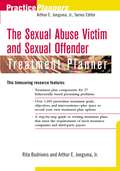 The Sexual Abuse Victim and Sexual Offender Treatment Planner by Arthur E. Jongsma Jr. Rita Budrionis The Sexual Abuse Victim and Sexual Offender Treatment Planner provides all the elements necessary to quickly and easily develop formal treatment plans that satisfy the demands of HMOs, managed care companies, third-party payors, and state and federal review agencies. Saves you hours of time-consuming paperwork, yet offers the freedom to develop customized treatment plans for clients who are sexual abuse victims and/or sexual offenders Organized around 27 main presenting problems, including such offender issues as anger difficulties, deviant sexual arousal, and legal issues; such victim issues as eating disorders, self-blame, and social withdrawal; and such offender and victim issues as family reunification and self-esteem and stress-management deficits Over 1,000 well-crafted, clear statements describe the behavioral manifestations of each relational problem, long-term goals, short-term objectives, and educational interventions Easy-to-use reference format helps locate treatment plan components by behavioral problem or DSM-IV-TR(TM) diagnosis Includes a sample treatment plan that conforms to the requirements of most third-party payors and accrediting agencies (including HCFA, JCAHO, and NCQA) Copyright: 2003ISBN: 9781118428771Features: Contains images Read Now Add to Reading List 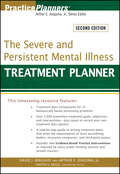 The Severe and Persistent Mental Illness Treatment Planner by Timothy J. Bruce Arthur E. Jongsma Jr. David J. Berghuis The flexible format of The Severe and Persistent Mental Illness Treatment Planner, 2nd Edition enables you to choose between evidence based and traditional "best practice" treatment approaches for your patients. Fully revised to meet your needs as a mental health professional working in today's long-term care facilities, this time-saving resource contains over 1,000 rewritten treatment goals, objectives, and interventions, plus space for recording specific treatment plan options. This guide is organized around 31 behaviorally based issues, from employment problems and family conflicts, to financial needs and homelessness, to intimate relationship conflicts and social anxiety. Copyright: 2008ISBN: 9781118045275Features: Contains images Read Now Add to Reading List 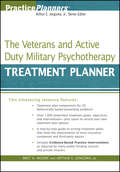 The Veterans and Active Duty Military Psychotherapy Treatment Planner by Arthur E. Jongsma Jr. Bret A. Moore The Veterans and Active Duty Military Psychotherapy Treatment Planner provides all the elements necessary to quickly and easily develop formal treatment plans that satisfy the demands of HMOs, managed care companies, third-party payors, and state and federal agencies. Features empirically supported, evidence-based treatment interventions Organized around 39 main presenting problems in treating veterans and active duty military personnel, including substance abuse, adjustment to killing, anger management and domestic violence, pre-deployment stress, survivors' guilt, and combat and operational stress reaction Over 1,000 prewritten treatment goals, objectives, and interventions-plus space to record your own treatment plan options Easy-to-use reference format helps locate treatment plan components by behavioral problem Designed to correspond with The Veterans and Active Duty Military Psychotherapy Progress Notes Planner Includes a sample treatment plan that conforms to the requirements of most third-party payors and accrediting agencies including CARF, The Joint Commission (TJC), COA, and the NCQA Copyright: 2009ISBN: 9780470506714Features: Contains images Read Now Add to Reading List 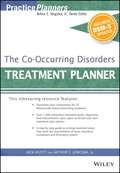 The Co-occurring Disorders Treatment Planner, With Dsm-5 Updates by Arthur E. Jongsma Jack Klott The Co-Occurring Disorders Treatment Planner providestreatment planning guidelines and an array of pre-written treatmentplan components for treating patients copingsimultaneously with mental illness and serious substanceabuse-literally millions of Americans. Geared equally to bothaddictions counselors and other therapists, the book includestreatment guidelines for for adults and adolescents; for peopledealing with alcohol, drug, or nicotine addictions; for people withdepression, PTSD, eating disorders, ADHD, and a large range ofother common illnesses. Table of Contents: Practice Planner® Series Preface Acknowledgements Introduction Acute Stress Disorders with Sedative, Hypnotic, AnxiolyticAbuse Adolescent Asperger's Disorder with Alcohol Abuse Adolescent Attention-Deficit/Hyperactivity Disorder withCannabis Abuse Adolescent Conduct Disorder with Alcohol Abuse Adult Attention-Deficit/Hyperactivity Disorder with CocaineDependence Anorexic Female with Amphetamine Dependence Antisocial Personality Disorder with PolysubstanceDependence Avoidant Personality Disorder with Cannabis Dependence Bipolar Disorder Female with Alcohol Abuse Bipolar Disorder Male with Polysubstance Dependence Borderline Female with Alcohol Abuse Borderline Male with Polysubstance Dependence Bulimic Female with Alcohol Abuse Chronic Medical Illness with Sedative, Hypnotic, orAnxiolytic Dependence Chronic Undifferentiated Schizophrenia with AlcoholDependence Depressive Disorders with Cannabis Dependence Depressive Disorders with Alcohol Abuse Depressive Disorders with Pathological Gambling Dissociative Disorders with Cocaine Abuse Generalized Anxiety Disorder with Cannabis Abuse Intermittent Explosive Disorder with Cannabis Abuse Obsessive-Compulsive Disorder with Cannabis Abuse Paranoid Schizophrenia with Polysubstance Dependence Posttraumatic Stress Disorder with Polysubstance Dependence Social Phobia with Alcohol Abuse Appendix A: Bibliotherapy Suggestions Appendix B: Professional Bibliography Appendix C: Index of DSM-V™ CodesAssociated with Presenting Problems Copyright: 2015ISBN: 9781119074861Features: Contains images Read Now Add to Reading List 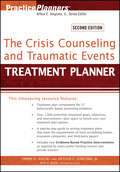 The Crisis Counseling and Traumatic Events Treatment Planner by Arthur E. Jongsma Jr. Rick A. Myer Tammi D. Kolski The Crisis Counseling and Traumatic Events Treatment Planner, Second Edition provides all the elements necessary to quickly and easily develop formal treatment plans that satisfy the demands of HMOs, managed care companies, third-party payors, and state and federal agencies.New edition features empirically supported, evidence-based treatment interventionsOrganized around 27 behaviorally based presenting problems including child abuse and neglect, adult and child suicide, job loss, disaster, PTSD, sexual assault, school trauma including bullying, sudden and accidental death, and workplace violenceOver 1,000 prewritten treatment goals, objectives, and interventions-plus space to record your own treatment plan optionsEasy-to-use reference format helps locate treatment plan components by behavioral problemIncludes a sample treatment plan that conforms to the requirements of most third-party payors and accrediting agencies including CARF, The Joint Commission (TJC), COA, and the NCQA Copyright: 2012ISBN: 9781118236123Features: Contains images Read Now Add to Reading List 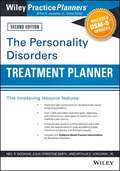 The Personality Disorders Treatment Planner: Includes DSM-5 Updates by Neil R. Bockian Arthur E. Jongsma Jr. Julia C. Smith Approaching personality disorders with evidence-based treatment plans The Personality Disorders Treatment Planner, 2nd Edition is fully updated to meet the changing needs of the mental healthcare field. A time-saver for psychologists, counselors, social workers, psychiatrists, and other mental health professionals, this new edition offers the tools you need to develop formal treatment plans that meet the demands of HMOs, managed care companies, third-party payors, and state and federal agencies. Organized around twenty-six presenting problems, the easy-to-use format and over 1,000 prewritten symptom descriptions, treatment goals, objectives, and interventions makes the task of developing an evidence-based treatment plan more efficient than ever. The treatment of mental health disorders is rapidly evolving, and new evidence-based protocols are being adopted by federal and state organizations. You are now required to closely monitor patient progress, and you may feel pressure to stick to standardized care and reporting procedures; however, you can only do so if you have access to the latest in evidence-based treatment plans. Updated with new and revised evidence-based Objectives and Interventions Integrated DSM-5 diagnostic labels and ICD-10 codes into the Diagnostic Suggestions section of each chapter Many more suggested homework assignments integrated into the Interventions An Appendix demonstrates the use of the personality disorders Proposed Dimensional System of DSM-5. Expanded and updated self-help book list in the Bibliotherapy Appendix Revised, expanded and updated Professional Reference Appendix New Recovery Model Appendix D listing Objectives and Interventions allowing the integration of a recovery model orientation into treatment plans Copyright: 2016ISBN: 9781119101765Features: Contains images Read Now Add to Reading List 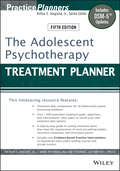 The Adolescent Psychotherapy Treatment Planner: Includes DSM-5 Updates by Arthur E. Jongsma Jr. L. Mark Peterson Timothy J. Bruce William P. Mcinnis The Adolescent Psychotherapy Treatment Planner, Fifth Edition provides all the elements necessary to quickly and easily develop formal treatment plans that satisfy the demands of HMOs, managed care companies, third-party payors, and state and federal agencies.<P><P> * New edition features empirically supported, evidence-based treatment interventions including conduct disorder, substance use, low self-esteem, suicidal ideation, ADHD, and eating disorders<P> * Organized around 36 behaviorally based presenting problems, including peer/sibling conflict, school violence, sexual abuse, and others<P> * Over 1,000 prewritten treatment goals, objectives, and interventions—plus space to record your own treatment plan options<P> * Easy-to-use reference format helps locate treatment plan components by behavioral problem<P> * Includes a sample treatment plan that conforms to the requirements of most third-party payors and accrediting agencies including CARF, The Joint Commission (TJC), COA, and the NCQA Copyright: 2014ISBN: 9781118816936Features: Contains images Read Now Add to Reading List 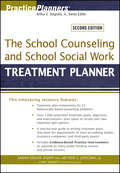 The School Counseling and School Social Work Treatment Planner by Arthur E. Jongsma Jr. Sarah Edison Knapp Carey Dimmitt The Bestselling treatment planning system For mental health professionalsThe School Counseling and School Social Work Treatment Planner, Second Edition provides all the elements necessary to quickly and easily develop formal treatment plans that satisfy the demands of HMOs, managed care companies, third-party payors, and state and federal agencies.New edition features empirically supported, evidence-based treatment interventions including coverage of disruptive classroom behaviors, reinforcing student success, bullying, peer conflict, and school violenceOrganized around 33 behaviorally based presenting problems in treating students who experience social and emotional difficulties, including social maladjustment, learning difficulties, depression, substance abuse, family instability, and othersOver 1,000 prewritten treatment goals, objectives, and interventions--plus space to record your own treatment plan optionsEasy-to-use reference format helps locate treatment plan components by behavioral problemIncludes a sample treatment plan that conforms to the requirements of most third-party payors and accrediting agencies including CARF, The Joint Commission (TJC), COA, and the NCQAAdditional resources in the PracticePlanners® series:Documentation Sourcebooks provide the forms and records that mental health professionals need to efficiently run their practice.Homework Planners feature behaviorally based, ready-to-use assignments to speed treatment and keep clients engaged between sessions.For more information on our PracticePlanners® products, including our full line of Treatment Planners, visit us on the web at: www.wiley.com/practiceplanners Copyright: 2012ISBN: 9781118311790Features: Contains images Read Now Add to Reading List 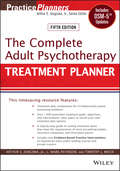 The Complete Adult Psychotherapy Treatment Planner: Includes DSM-5 Updates by L. Mark Peterson Timothy J. Bruce Arthur E. Jongsma Jr. A time-saving resource, fully revised to meet the changing needs of mental health professionals <P><P> The Complete Adult Psychotherapy Treatment Planner, Fifth Edition provides all the elements necessary to quickly and easily develop formal treatment plans that satisfy the demands of HMOs, managed care companies, third-party payors, and state and federal agencies. <P> New edition features empirically supported, evidence-based treatment interventions including anger control problems, low self-esteem, phobias, and social anxiety <P> Organized around 43 behaviorally based presenting problems, including depression, intimate relationship conflicts, chronic pain, anxiety, substance use, borderline personality, and more <P> Over 1,000 prewritten treatment goals, objectives, and interventions--plus space to record your own treatment plan options <P> Easy-to-use reference format helps locate treatment plan components by behavioral problem or DSM-5 diagnosis <P> Includes a sample treatment plan that conforms to the requirements of most third-party payors and accrediting agencies including CARF, The Joint Commission (TJC), COA, and the NCQA Copyright: 2014ISBN: 9781118416020Features: Contains images Read Now Add to Reading List 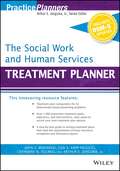 The Social Work and Human Services Treatment Planner, with DSM 5 Updates by Catherine N. Dulmus John S. Wodarski Lisa A. Rapp-Paglicci Arthur E. Jongsma Jr. This timesaving resource features: Treatment plan components for 32 behaviorally based presenting problems Over 1,000 prewritten treatment goals, objectives, and interventions--plus space to record your own treatment plan options A step-by-step guide to writing treatment plans that meet the requirements of most insurance companies and third-party payors The Social Work and Human Services Treatment Planner provides all the elements necessary to quickly and easily develop formal treatment plans that satisfy the demands of HMOs, managed care companies, third-party payers, and state and federal review agencies. Saves you hours of time-consuming paperwork, yet offers the freedom to develop customized treatment plans to address clients' psychological and environmental problems and issues Organized around 32 main presenting problems, from family violence and juvenile delinquency to homelessness, chemical dependence, physical/cognitive disability, sexual abuse, and more Over 1,000 well-crafted, clear statements describe the behavioral manifestations of each relational problem, long-term goals, short-term objectives, and clinically tested treatment options Easy-to-use reference format helps locate treatment plan components by behavioral problem or DSM-5 diagnosis Includes a sample treatment plan that conforms to the requirements of most third-party payers and accrediting agencies (including TJC and NCQA) Copyright: 2015ISBN: 9781119075035Features: Contains images Read Now Add to Reading List 